Film 1: Pappapermisjon Ordliste 	 	 	 	 	 	 	 	 	 	 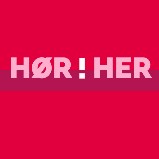 Spørsmål til diskusjon og samtale: Hva vet du om pappapermisjon i Norge?  Har dere pappapermisjon i deres hjemland?  Ord  Forklar eller oversett til ditt språk Pappapermisjon Født Lønn I det hele tatt Erfaring Fordelene Å stelle Å rydde Ved å trykke Kvalitetstid Fedre 